Chapter4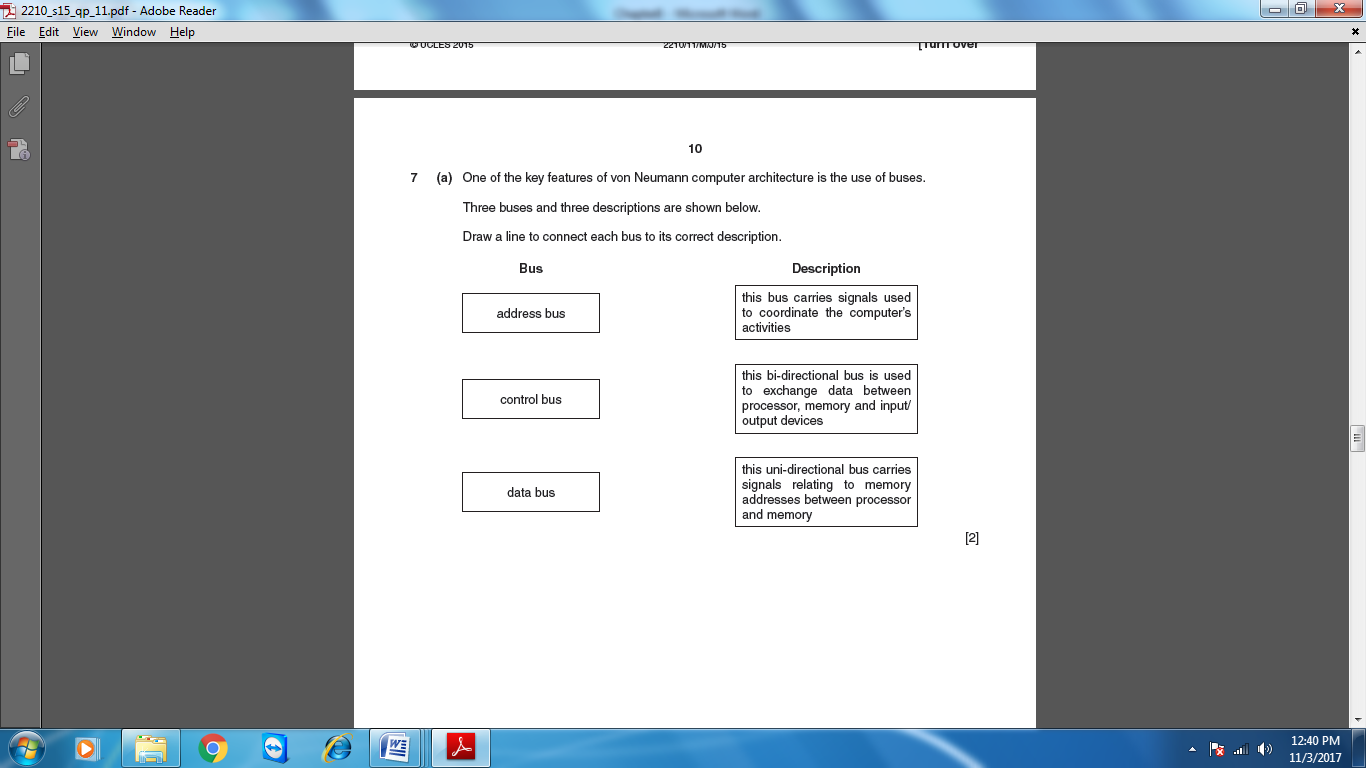 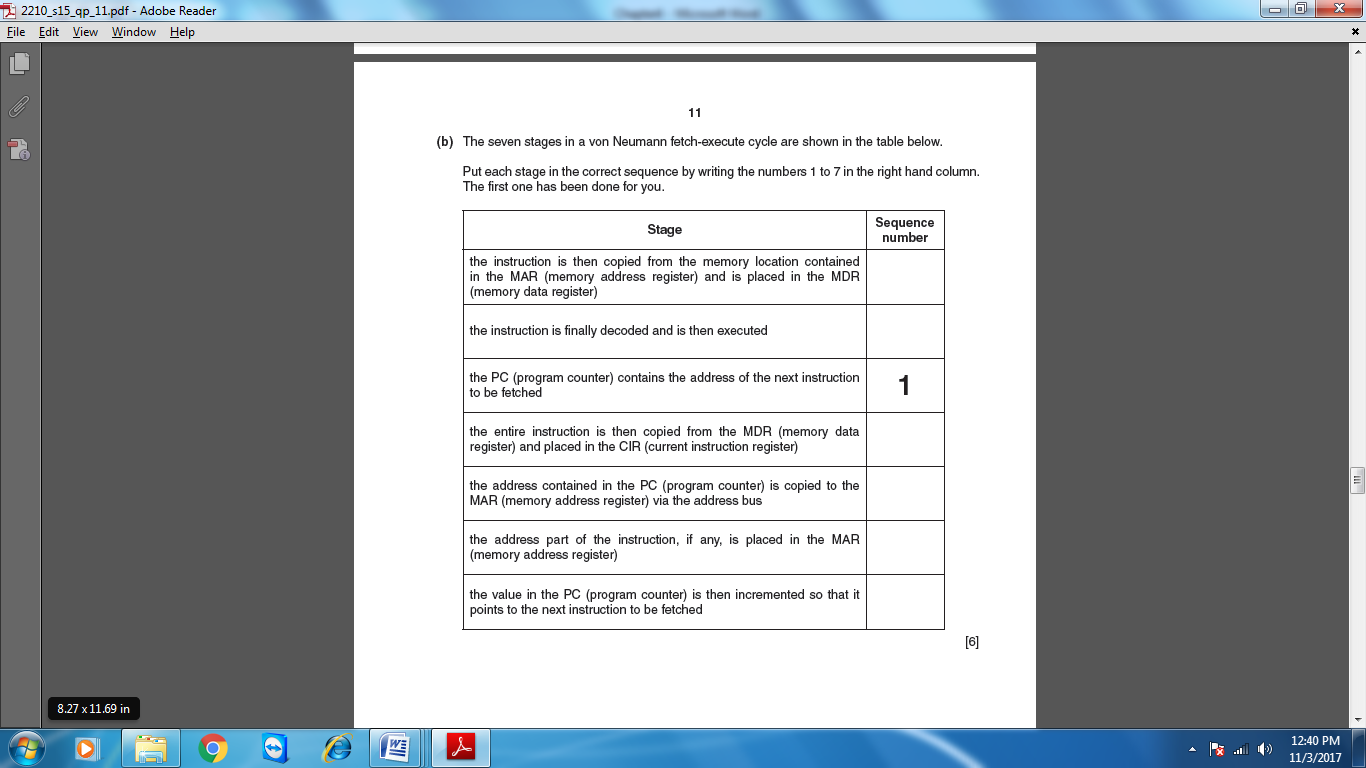 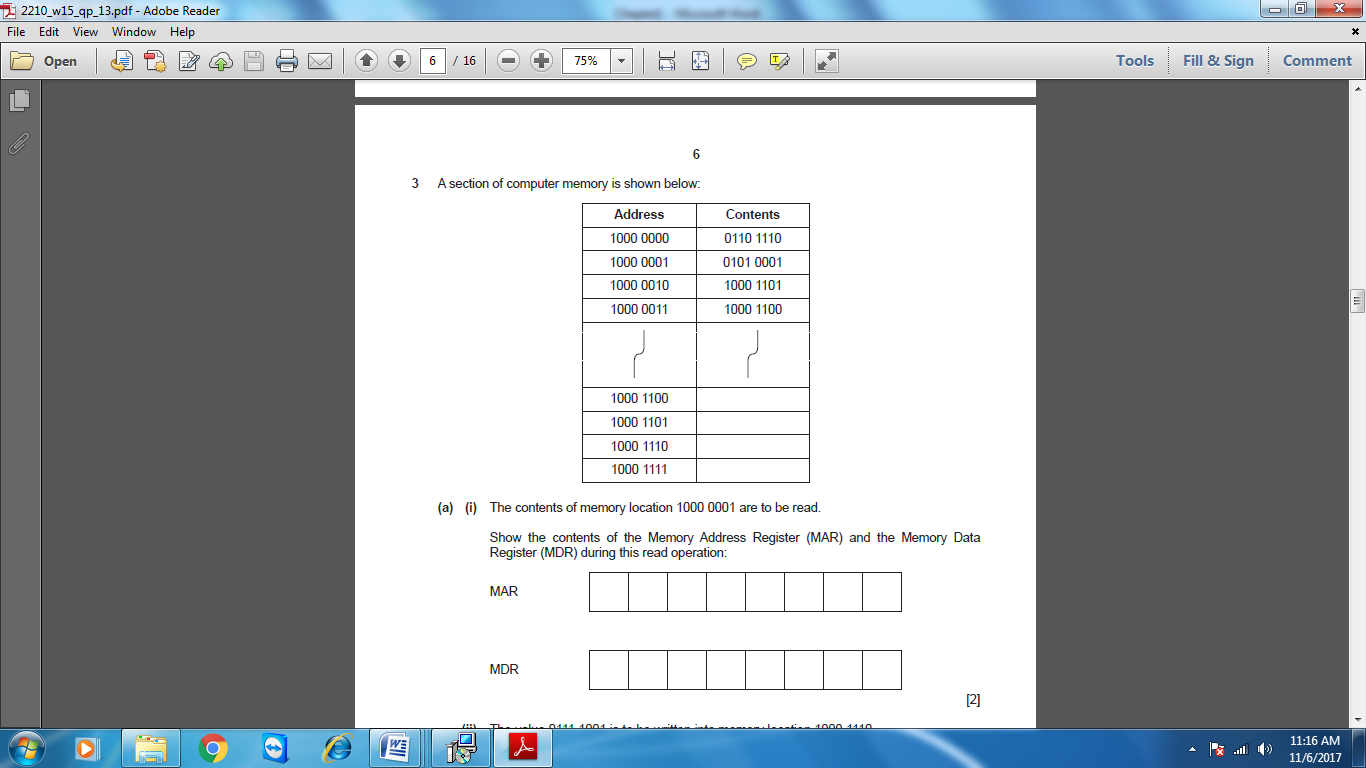 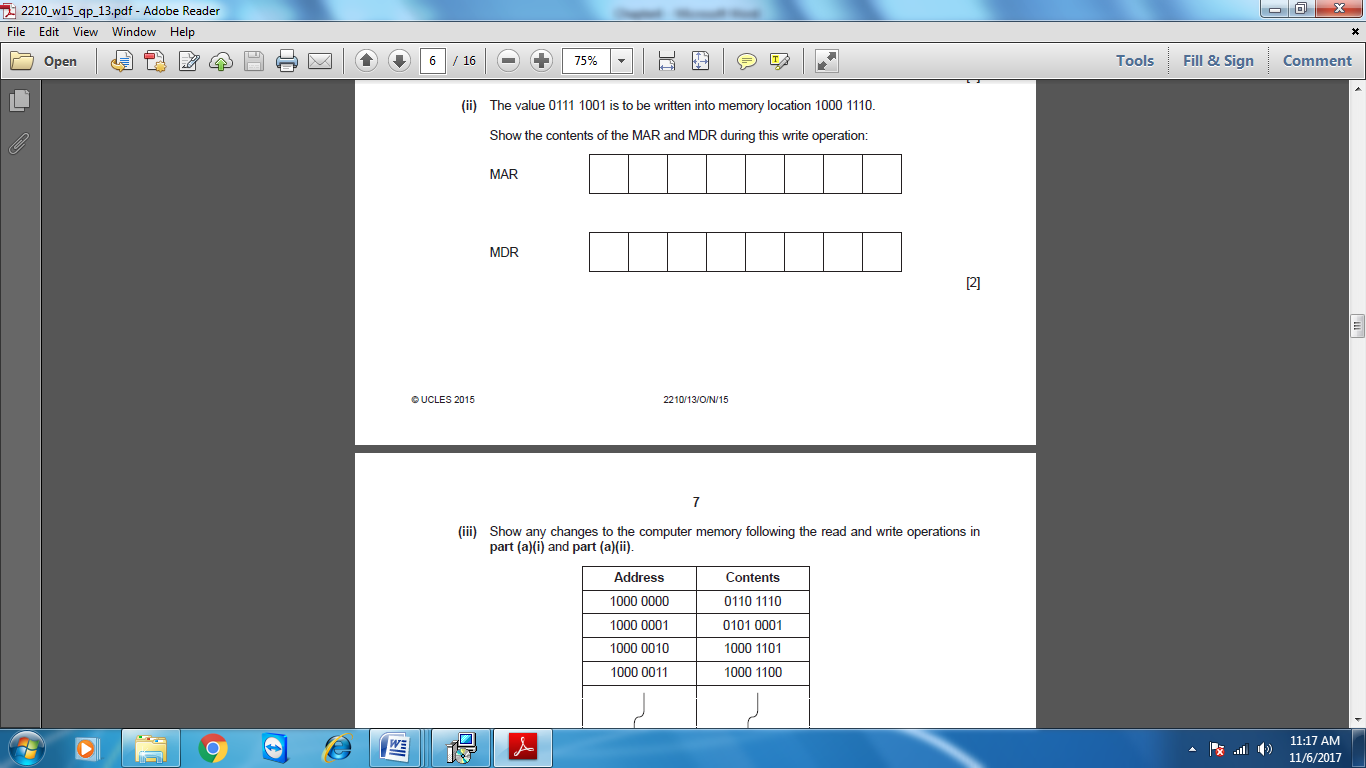 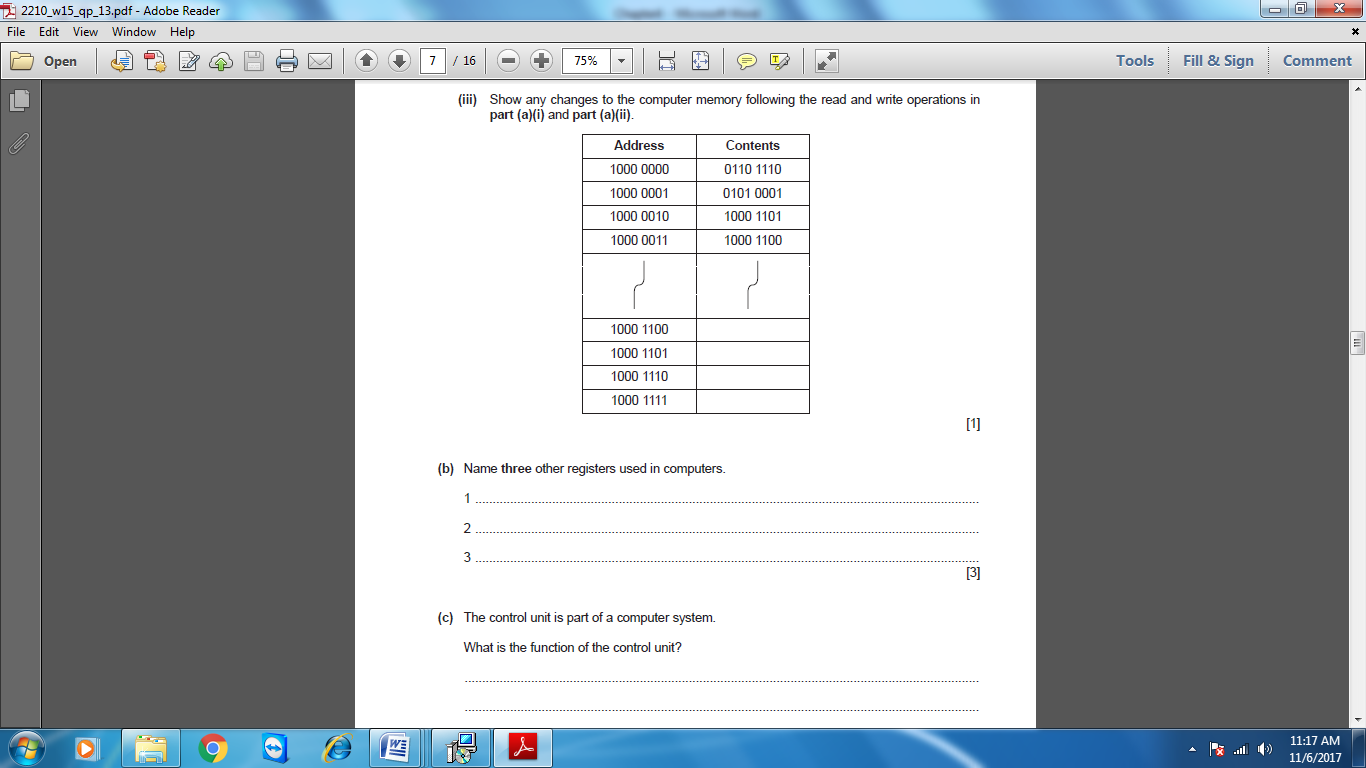 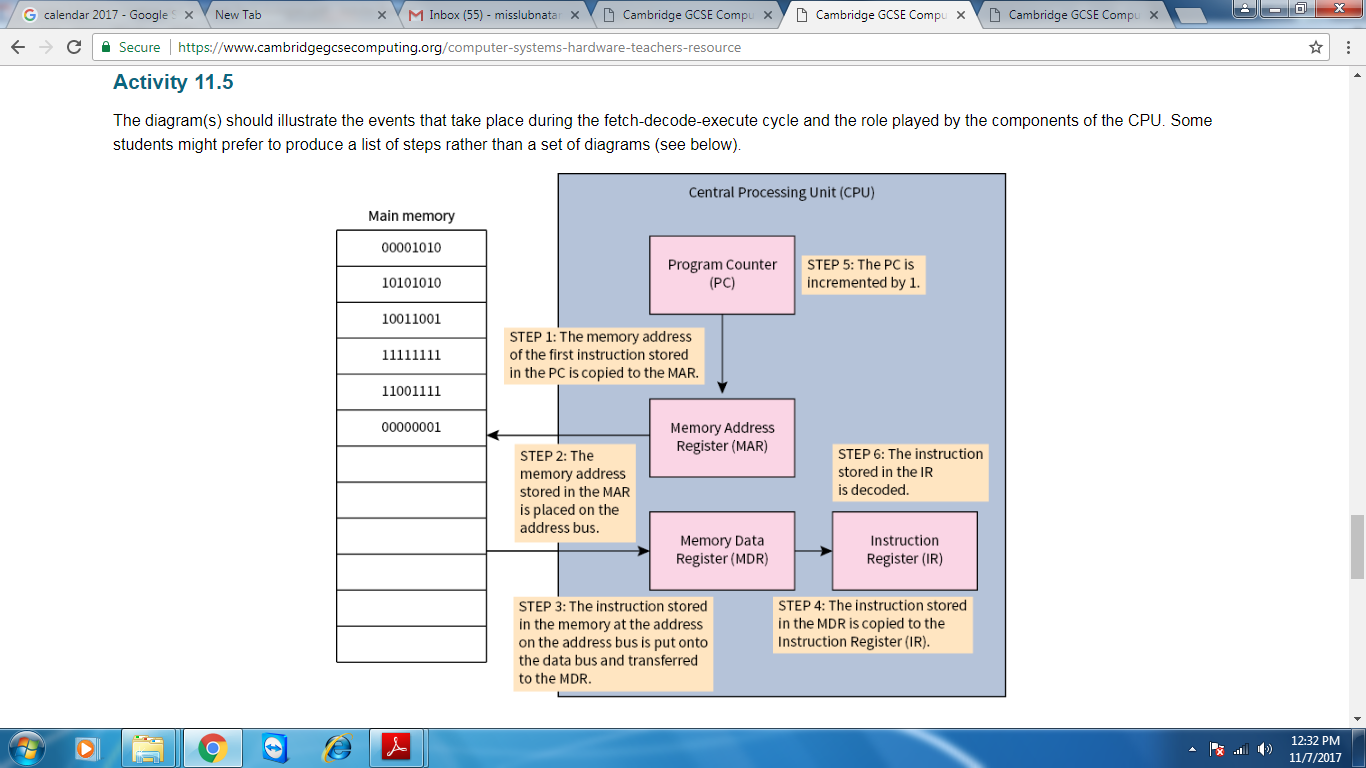 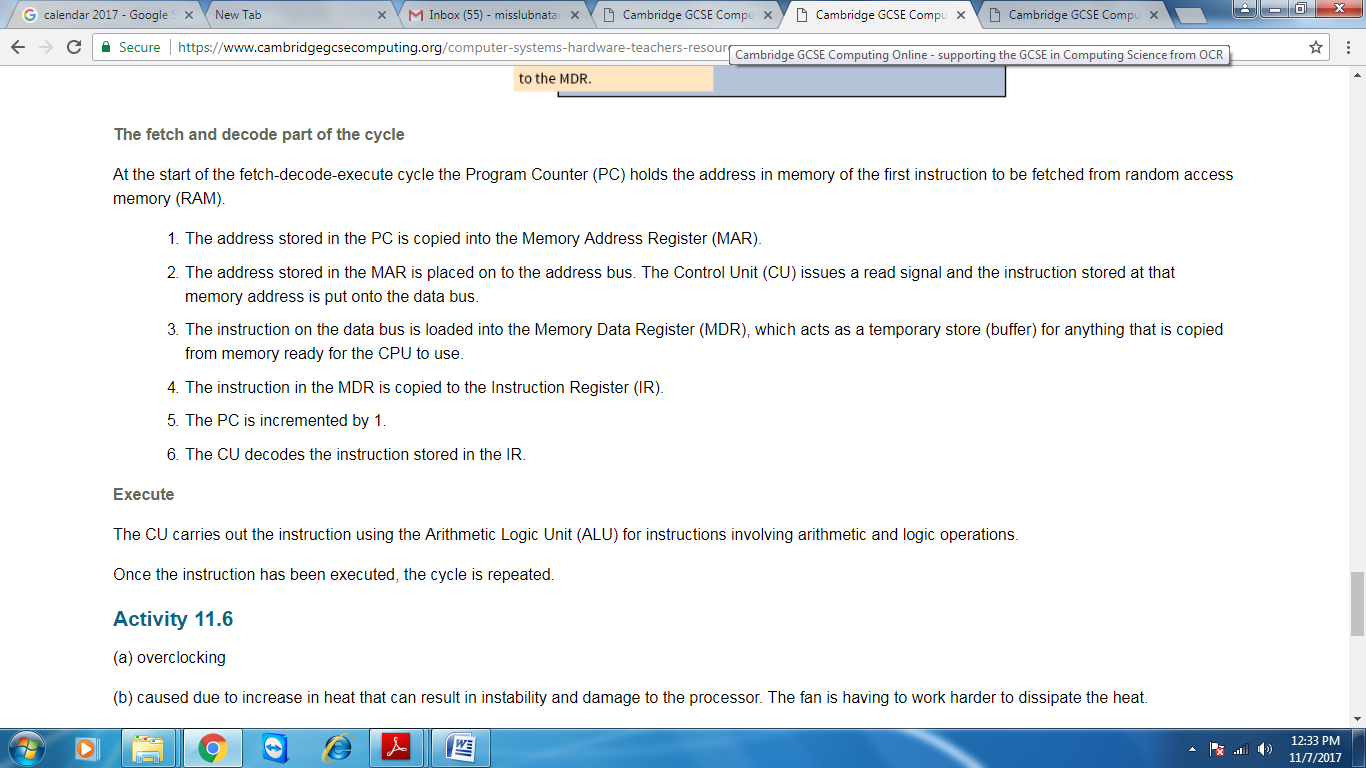 